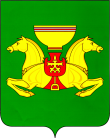 Об утверждении отчета о ходе реализацииМуниципальной программы «Энергосбережение и повышение  энергетической эффективности в муниципальном образовании Аскизский район» за 2022 год Рассмотрев представленную информацию об итогах реализации Муниципальной программы «Энергосбережение и повышение энергетической эффективности в муниципальном образовании Аскизский район», руководствуясь ст. ст. 35, 40 Устава муниципального образования Аскизский район, Администрация Аскизского района Республики Хакасия постановляет:1.  Утвердить отчет о ходе реализации Муниципальной программы «Энергосбережение и повышение энергетической эффективности в муниципальном образовании Аскизский район» за 2022 год.  2.  Направить настоящее постановление для опубликования в редакцию газеты «Аскизский труженик» и разместить на официальном сайте Администрации Аскизского района Республики Хакасия в разделе «Муниципальные программы».Исполняющий обязанности  главы Администрации                                                                        Е.Ю. КостяковУтвержденПостановлением АдминистрацииАскизского района Республики Хакасияот «03» 03 2023 г. №171-пОтчето ходе реализации Муниципальной программы «Энергосбережение и повышение энергетической эффективности в муниципальном образовании Аскизский район» за 2022 г.Муниципальная программа «Энергосбережение и повышение  энергетической эффективности в муниципальном образовании Аскизский район» утверждена постановлением Администрации Аскизского района Республики Хакасия от 30.09.2020 № 666-п.Исполнителем и координатором программы является Муниципальное казённое учреждение «Управление по градостроительной и жилищной политике администрации Аскизского района» (далее в Муниципальной программе – МКУ Управление ЖКХ).Соисполнителем программы является Администрация Аскизского района Республики Хакасия (по согласованию).Задачей Муниципальной программы является создание условий для обеспечения органами местного самоуправления и муниципальными учреждениями Аскизского района энергосбережения и повышения энергетической эффективности и предупреждение чрезвычайной ситуации на территории муниципального образования Аскизский район Республики Хакасия на объектах теплоснабжения, водоснабжения и водоотведения.Мероприятия реализации Муниципальной программы "Энергосбережение и повышение энергетической эффективности в муниципальном образовании Аскизский район" по итогам 2022 года указаны в таблице:Расчет эффективности программы производится согласно постановления Администрации Аскизского района Республики Хакасия от 30.03.2021 №234-п «Об утверждении Порядка разработки, утверждения, реализации и оценки эффективности муниципальных программ».Финансовая эффективность: в связи с передачей финансирования на прямую поселениям, финансирование не предусмотрена.Показатели эффективности: О = Ф/П, О1 = 23150/24104= 0,96, О2 = 2703,85/3541,87 =0,76;Уровень достигнутых значений: Уо = (О1+О2 )/2, Уо= (0,96+0,76)/2 = 0,85;Эффективность реализации программы (подпрограммы) признается высокой, в случае если значение Эп составляет не менее 0,8 (п. 5 приложения к постановлению).Сокращение потребления воды муниципальными учреждениями муниципального образования Аскизский район в натуральном выражении, (М3) составило 4,12%.Экономия потребляемой электрической энергии муниципальными учреждениями муниципального образования Аскизский район в натуральном выражении, тыс. кВт.ч. составило 30%.Аварийных ситуаций на источниках теплоснабжения, связанных с недоотпуском тепла потребителям 2022 году зафиксировано не было.РОССИЙСКАЯ  ФЕДЕРАЦИЯАДМИНИСТРАЦИЯАСКИЗСКОГО  РАЙОНА РЕСПУБЛИКИ  ХАКАСИЯРОССИЙСКАЯ  ФЕДЕРАЦИЯАДМИНИСТРАЦИЯАСКИЗСКОГО  РАЙОНА РЕСПУБЛИКИ  ХАКАСИЯРОССИЯ  ФЕДЕРАЦИЯЗЫХАКАС  РЕСПУБЛИКАЗЫНЫНАСХЫС  АЙМАFЫНЫНУСТАF-ПАСТААРОССИЯ  ФЕДЕРАЦИЯЗЫХАКАС  РЕСПУБЛИКАЗЫНЫНАСХЫС  АЙМАFЫНЫНУСТАF-ПАСТААПОСТАНОВЛЕНИЕПОСТАНОВЛЕНИЕПОСТАНОВЛЕНИЕот 03.03.2023с. Аскизс. Аскизс. Аскиз                      №171-п№П/ПНаименование мероприятия, показателяЕд. изм.Фактическое значение показателей за год, предшествующий отчетномуПлановое значение показателей на 2022 годФактическое значение показателей за 2023 годПричины отклонений фактических значений показателей от плановых12345671.Всего по программе:тыс.руб.0002.в т.ч.формирование аварийного запаса угольного топливатыс. руб.0003.Сокращение потребления воды муниципальными учреждениями муниципального образования Аскизский район в натуральном выражении, (М3)(М3)2298824104231504.Экономия потребляемой электрической энергии муниципальными учреждениями муниципального образования Аскизский район в натуральном выражении, тыс. кВт.ч. (6878 тыс.к.Вт. - базов.знач.)тыс. кВт/ч      2587,453541,872703,85ИТОГ достижение результатаИТОГ достижение результатаИТОГ достижение результатаИТОГ достижение результатаИТОГ достижение результатаИТОГ достижение результата0,85